СОВЕТ ДЕПУТАТОВ МУНИЦИПАЛЬНОГО ОБРАЗОВАНИЯ СПАССКИЙ СЕЛЬСОВЕТ САРАКТАШСКОГО РАЙОНА ОРЕНБУРГСКОЙ ОБЛАСТИ ПЕРВЫЙ  СОЗЫВРЕШЕНИЕвнеочередного двадцать второго заседания Совета депутатов  муниципального  образования Спасский сельсовет Саракташского района Оренбургской области первого созыва  от 31 января 2018 года                  с Спасское                                      № 102В соответствии со ст.14 Федерального закона от 6 октября 2003 года N131-ФЗ "Об общих принципах организации местного самоуправления в Российской Федерации", ст. 18 Градостроительного кодекса Российской Федерации, Законом Оренбургской области от 16  марта 2007 года N 1037/233-IV-ОЗ «О градостроительной деятельности на территории Оренбургской области»,   статьями 5  Устава муниципального образования Спасский сельсовет           Совет депутатов  Спасского сельсоветаР Е Ш И Л :           1. Утвердить Положение о составе, порядке подготовки генерального плана поселения, порядке внесения в него изменений, составе, порядке подготовки плана реализации генерального плана поселения согласно приложению.           2. Контроль за исполнением данного решения возложить на постоянную комиссию по социально-экономическим вопросам  (Андреева В.Г.).3. Настоящее решение вступает в силу со дня его принятия.Глава муниципального образованияСпасский сельсовет                                                                            В.А.СпицинПоложениео составе, порядке подготовки генерального плана поселения, порядке внесения в него изменений, составе, порядке подготовки плана реализации генерального плана поселения1. Общие положения.Настоящее Положение о составе, порядке подготовки генерального плана поселения, порядке внесения в него изменений, составе, порядке подготовки плана реализации генерального плана поселения разработано в соответствии со статьями 23, 24, 25, 26  Градостроительного кодекса РФ,  статьями 13, 14, 15 Закона Оренбургской области «О градостроительной деятельности на территории Оренбургской области»,  Положением  «О согласовании проектов схем территориального планирования субъектов РФ и проектов документов территориального планирования муниципальных образований», утвержденным постановлением Правительства РФ от 24.03.2007г. № 178. Положение устанавливает требования к составу, порядку подготовки генерального плана поселения и порядку внесения в него изменений.1.3. Подготовка генерального плана поселения  (далее - генеральный план) осуществляется применительно ко всем территориям поселения.1.4.  Подготовка генерального плана  может осуществляться применительно к отдельным населенным пунктам, входящим в состав поселения, с последующим внесением в генеральный план изменений, относящихся к другим частям территорий поселения.2.   Состав проекта генерального плана.2.1. Генеральный план включает в себя карты (схемы) планируемого размещения объектов капитального строительства местного значения, в том числе:1) объектов электро-, тепло-, газо- и водоснабжения населения в границах поселения;2) автомобильных дорог общего пользования, мостов и иных транспортных инженерных сооружений в границах населенных пунктов, входящих в состав поселения;3) иных объектов, размещение которых необходимо для осуществления полномочий органа местного самоуправления поселения.2.2. Генеральный план содержит положение о территориальном планировании и соответствующие карты (схемы).2.3. Положение о территориальном планировании, содержащееся в генеральном плане, включает в себя:1) цели и задачи территориального планирования;2) перечень мероприятий по территориальному планированию и указание на последовательность их выполнения.2.4. На картах (схемах), содержащихся в генеральном плане, отображаются:1) границы поселения;2) существующие и планируемые границы населенных пунктов, входящих в состав поселения;3) границы земель сельскохозяйственного назначения, границы земель для обеспечения космической деятельности, границы земель обороны и безопасности, границы земель иного специального назначения, границы земель лесного фонда, границы земель водного фонда, границы земель особо охраняемых природных территорий федерального и регионального значения;4) существующие и планируемые границы земель промышленности, энергетики, транспорта, связи;5) границы функциональных зон с отображением параметров планируемого развития таких зон;6) границы территорий объектов культурного наследия;7) границы зон с особыми условиями использования территорий;8) границы земельных участков, которые предоставлены для размещения объектов капитального строительства федерального, регионального или местного значения либо на которых размещены объекты капитального строительства, находящиеся в государственной или муниципальной собственности, а также границы зон планируемого размещения объектов капитального строительства федерального, регионального или местного значения;9) границы территорий, подверженных риску возникновения чрезвычайных ситуаций природного и техногенного характера и воздействия их последствий;10) границы зон инженерной и транспортной инфраструктур.2.5. В целях утверждения генерального плана осуществляется подготовка соответствующих материалов по обоснованию его проекта в текстовой форме и в виде карт (схем).2.6. Материалы по обоснованию проектов генерального плана в текстовой форме включают в себя:1) анализ состояния соответствующей территории, проблем и направлений ее комплексного развития;2) обоснование вариантов решения задач территориального планирования;3) перечень мероприятий по территориальному планированию;4) обоснование предложений по территориальному планированию, этапы их реализации;5) перечень основных факторов риска возникновения чрезвычайных ситуаций природного и техногенного характера.2.7. На картах (схемах) в составе материалов по обоснованию проекта генерального плана отображаются:1) информация о состоянии соответствующей территории, возможных направлениях ее развития и об ограничениях ее использования;2) предложения по территориальному планированию.2.8. Указанная в пункте 1 части 2.7 настоящего Положения информация отображается на следующих картах (схемах):1) карты (схемы) использования территории муниципального образования с отображением границ земель различных категорий, иной информации об использовании соответствующей территории;2) карты (схемы) ограничений, утверждаемые в составе схемы территориального планирования Российской Федерации, схемы территориального планирования Оренбургской области, схем территориального планирования муниципальных районов, в том числе карты (схемы) границ территорий объектов культурного наследия, карты (схемы) границ зон с особыми условиями использования территорий, карты (схемы) границ территорий, подверженных риску возникновения чрезвычайных ситуаций природного и техногенного характера, карты (схемы) границ зон негативного воздействия объектов капитального строительства местного значения в случае размещения таких объектов;3) карты (схемы) с отображением результатов анализа комплексного развития территории и размещения объектов капитального строительства местного значения, в том числе с учетом результатов инженерных изысканий;4) иные карты (схемы).2.9 Указанные в пункте 2 части 3.7 настоящего Положения предложения отображаются на картах (схемах), которые используются для внесения в них изменений при согласовании проекта генерального плана и включают в себя:1) карты (схемы) планируемых границ функциональных зон с отображением параметров планируемого развития таких зон;2) карты (схемы) с отображением зон планируемого размещения объектов капитального строительства местного значения;3) карты (схемы) планируемых границ территорий, документация по планировке которых подлежит разработке в первоочередном порядке;4) карты (схемы) существующих и планируемых границ земель промышленности, энергетики, транспорта, связи;5) иные карты (схемы).3.  Порядок подготовки  генерального плана поселения.3.1.  Решение  о  подготовке проекта генерального  плана,  а  также решение  о  подготовке  предложений  о  внесении  в  генеральный  план изменений  принимаются главой администрации  поселения.Указанное решение может приниматься:1)  как  проявление  инициативы  главы  администрации, в том  числе  с  направлением предложений    о совместной    подготовке    проектов    документов территориального  планирования  Правительству  Оренбургской   области, главе  администрации муниципального  образования сельсовета, в состав  которого  входит поселение,   главам  администраций  поселений,  главам администраций муниципальных районов, имеющих общую границу с поселением;2)  в  ответ  на  предложения  о совместной  подготовке  проектов документов территориального планирования, поступившие от Правительства Оренбургской области, главы администрации муниципального района,  глав администраций поселений, имеющих общую границу с поселением.Предложения  главы  администрации поселения о совместной подготовке  проектов   документов территориального   планирования   могут   направляться   Правительству Оренбургской    области, главам  администраций    соответствующих муниципальных образований после принятия решения о подготовке  проекта генерального  плана поселения.3.2.  В решении, указанном в части 3. 1 настоящего Положения:1) устанавливаются сроки и условия финансирования работ;2) могут  содержаться  положения  об  организации  скоординированных работ, связанных  с подготовкой проектов документов  территориального планирования в части их содержания, объема и сроков финансирования – в случаях направления предложений  о совместной  подготовке  документов территориального планирования;3) определяются другие вопросы организации работ.3.3.  Решение  о  подготовке проекта генерального плана  поселения, а также предложений  по внесению  в  генеральный  план  изменений  подлежит  опубликованию   в порядке,  установленном  для  официального  опубликования  нормативных правовых актов местного самоуправления, иной официальной информации, и может размещаться на официальном сайте поселения  в сети "Интернет".3.4.  Уполномоченный  по  вопросам  градостроительной  деятельности орган   поселения является   ответственным   за подготовку    проекта  генерального  плана   поселения  и обеспечивает:1) организацию  и  проведение  в  соответствии  с  законодательством конкурса  на  размещение муниципального заказа на  подготовку  проекта генерального  плана поселения;2) координацию работ в процессе подготовки проекта, а также взаимодействие  с  другими  органами,  ответственными  за   подготовку проектов   документов  территориального планирования - в случае совместной подготовки таких документов;3) учет в подготавливаемом  проекте  решений,   содержащихся   в документах   территориального   планирования   Российской   Федерации, Оренбургской области, муниципальных образований Оренбургской области;4) проверку подготовленного проекта на соответствие техническим регламентам, в том числе в необходимых случаях путем направления  его на  государственную экспертизу проектов документов территориального планирования;5) согласование проекта документа заинтересованными органами исполнительной  власти   поселения.3.5.  Подготовка проекта генерального плана осуществляется:1) на основании результатов инженерных изысканий; 2) в соответствии с требованиями технических регламентов;3) с учетом:а) комплексной программы развития муниципального образования;б)  положения  о  территориальном  планировании,  содержащихся  в следующих документах: схемах   территориального  планирования   Российской   Федерации, действие   которых распространяется  на  территорию  поселения; схеме территориального планирования Оренбургской области, схеме  территориального планирования сельского поселения; документах     территориального    планирования     муниципальных  образований, имеющих общую границу с поселением;в)  ограничений  использования  земельных участков и объектов  капитального  строительства,  расположенных  в  границах  зон   охраны объектов   культурного  наследия,  установленных в соответствии с законодательством Российской Федерации об охране объектов культурного наследия и статьей 27 Градостроительного кодекса Российской Федерации; г)  региональных  и  (или) местных нормативов  градостроительного проектирования;д) результатов публичных слушаний по проекту генерального плана;е) предложений заинтересованных лиц.3.6.  В  случае наличия на территории поселения объектов   культурного  наследия  и  при  отсутствии  утвержденных   в установленном   порядке  проектов  зон охраны объектов культурного наследия глава администрации поселения  направляет  предложения  о  совместной  подготовке  документов территориального  планирования  с  приложением  решения  о  подготовке проекта генерального плана:1) уполномоченному  федеральному  органу  исполнительной  власти  по вопросам  охраны объектов культурного наследия - в случае наличия  на территории поселения объектов культурного  наследия федерального значения;2) уполномоченному   органу   исполнительной   власти   Оренбургской области  по вопросам охраны объектов культурного наследия -  в  случае наличия   на   территории   поселения  объектов культурного наследия регионального значения.В  соответствии  с частью 6 статьи 27 Градостроительного  кодекса РФ указанные  уполномоченные  органы  должны  дать согласие на совместную подготовку проекта генерального плана и проекта  зон  охраны  объектов  культурного наследия. На основании  совместного решения  сторон  создается комиссия по совместной  подготовке  проекта генерального плана и проекта зон охраны объектов культурного  наследия (далее - комиссия по совместной подготовке проектов).Комиссия  по совместной подготовке проектов создается на условиях равного   представительства  сторон.  Со  стороны   органов   местного самоуправления   поселения в   работе   комиссии участвует   уполномоченный   орган   по   вопросам   градостроительной деятельности.Комиссия   по   совместной   подготовке   проектов   обеспечивает подготовку,  согласование и утверждение проекта  зон  охраны  объектов культурного  наследия  в  соответствии с законодательством  об  охране объектов  культурного наследия и с учетом плана деятельности комиссии, в  том  числе  в  части  соблюдения сроков  подготовки,  согласования, обсуждения  проекта генерального плана и его утверждения. Границы  зон охраны  объектов культурного наследия, утвержденные в составе  проекта зон   охраны   объектов   культурного   наследия,   отображаются    на соответствующей карте (схеме) генерального плана.3.7.  Подготовленный проект генерального плана направляется главе администрации поселения.3.8.  Глава  администрации поселения обеспечивает  обнародование  и согласование проекта генерального плана в соответствии с Градостроительным кодексом РФ. 4. Порядок опубликования и проведение публичных слушаний проекта генерального плана поселения.4.1. Проект генерального плана подлежит опубликованию в порядке, установленном для официального опубликования муниципальных правовых актов, иной официальной информации, не менее чем за три месяца до его утверждения и может размещаться на официальном сайте поселения в сети "Интернет". Опубликованию подлежат проект положений о территориальном планировании, предусмотренных частью 2.3 настоящего Положения, и проекты карты (схемы) или нескольких карт (схем), на которых отображена информация, предусмотренная частью 2.4 настоящего Положения.4.2. Заинтересованные лица вправе представить свои предложения по проекту генерального плана.4.3. С целью соблюдения права человека на благоприятные условия жизнедеятельности, прав и законных интересов правообладателей земельных участков и объектов капитального строительства проект генерального плана, в том числе внесение в него изменений, подлежит обязательному рассмотрению на публичных слушаниях,  с участием жителей поселения .4.4. Порядок организации и проведения публичных слушаний определяется уставом муниципального образования и (или) нормативными правовыми актами представительного органа муниципального образования с учетом положений настоящей статьи.4.5. Публичные слушания проводятся в каждом населенном пункте муниципального образования. При внесении изменений в генеральные планы публичные слушания проводятся в населенных пунктах, в отношении территорий которых предлагается внесение изменений в генеральные планы, а также в населенных пунктах, имеющих общую границу с указанными населенными пунктами. 4.6. При  проведении публичных слушаний в целях  обеспечения  всем заинтересованным  лицам равных возможностей для  участия  в  публичных слушаниях по проекту генерального плана территория населенного  пункта может быть разделена на части. 4.7. В целях доведения до населения информации о содержании проекта генерального плана уполномоченные на проведение публичных слушаний орган местного самоуправления поселения в обязательном порядке организует выставки, экспозиции демонстрационных материалов проекта генерального плана, выступления представителей органа местного самоуправления, разработчиков проекта генерального плана на собраниях жителей, в печатных средствах массовой информации, по радио и телевидению.4.8. Участники публичных слушаний вправе представить в уполномоченный на проведение публичных слушаний орган местного самоуправления поселения свои предложения и замечания, касающиеся проекта генерального плана, для включения их в протокол публичных слушаний.4.9. Заключение о результатах публичных слушаний подлежит опубликованию в порядке, установленном для официального опубликования муниципальных правовых актов, иной официальной информации, и может размещаться на официальном сайте поселения в сети "Интернет".4.10. Срок проведения публичных слушаний с момента оповещения жителей муниципального образования о времени и месте их проведения до дня опубликования заключения о результатах публичных слушаний определяется уставом муниципального образования и (или) нормативными правовыми актами представительного органа муниципального образования и не может быть менее одного месяца и более трех месяцев.4.11. Глава муниципального образования с учетом заключения о результатах публичных слушаний принимает решение:1) о согласии с проектом генерального плана и направлении его в представительный орган муниципального образования;2) об отклонении проекта генерального плана и о направлении его на доработку.4.12. Протоколы публичных слушаний по проекту генерального плана, заключение о результатах таких публичных слушаний являются обязательным приложением к проекту генерального плана, направляемому главой местной администрации поселения соответственно в представительный орган местного самоуправления поселения  для утверждения.5.Порядок согласования  проекта генерального плана.5.1. Организацию согласования проекта генерального плана поселения обеспечивает орган местного самоуправления, являющийся заказчиком разработки проекта генерального плана (далее - заказчик).5.2. Заказчик направляет проект генерального плана на согласование в следующие органы:1) Федеральный орган исполнительной власти, уполномоченный на осуществление функции  по выработке государственной политики  и нормативно-правовому регулированию в сфере градостроительства, - в случаях, если предложения, содержащиеся в таком проекте, предполагают изменение существующих или в соответствии со схемами территориального планирования Российской Федерации планируемых границ земель лесного фонда, границ земель особо охраняемых природных территорий федерального значения, границ земель обороны и безопасности, границ земельных участков, находящихся в собственности Российской Федерации, границ территорий объектов культурного наследия, границ зон планируемого размещения объектов капитального строительства федерального значения. Согласованию также подлежат вопросы размещения объектов капитального строительства местного значения, которые могут оказать негативное воздействие на окружающую среду на указанных землях, территориях и земельных участках. 2) Правительство Оренбургской области, - в случаях, если предложения, содержащиеся в указанном проекте, предполагают изменение существующих или в соответствии со схемой территориального планирования Оренбургской области планируемых границ земель сельскохозяйственного назначения, границ земель особо охраняемых природных территорий регионального значения, границ земельных участков, находящихся в собственности Оренбургской области, границ территорий объектов культурного наследия, границ зон планируемого размещения объектов капитального строительства регионального значения. Согласованию также подлежат вопросы размещения объектов капитального строительства местного значения, которые могут оказать негативное воздействие на окружающую среду на территории Оренбургской области.3) Заинтересованные органы местного самоуправления муниципальных образований, имеющих общую границу с поселением, подготовившими проект генерального плана, в целях соблюдения интересов населения муниципальных образований при установлении зон с особыми условиями использования территорий, зон планируемого размещения объектов капитального строительства местного значения, которые могут оказать негативное воздействие на окружающую среду на территориях таких муниципальных образований.4) Орган местного самоуправления  сельсовета, в границах которого находится поселение, в части учета содержащихся в схеме территориального планирования  муниципального образования Спасский сельсовет положений о территориальном планировании. Согласованию также подлежат вопросы размещения объектов капитального строительства местного значения, которые могут оказать негативное воздействие на окружающую среду на территории сельсовета.5.3.  Иные вопросы, кроме указанных в части 5. 2 настоящего Положения вопросов, не могут рассматриваться при согласовании проекта генерального плана.5.4.  Срок согласования проекта генерального плана составляет три месяца со дня направления главой поселения   такого проекта на согласование в органы, указанные в части 5. 2 настоящего Положения.5.5. В случае непоступления в установленный срок главе поселения  заключений на проект генерального плана от указанных в части 5.2. настоящего Положения органов данный проект считается согласованным с такими органами.5.6. Заключения на проект генерального плана могут содержать положения о согласии с таким проектом или несогласии с таким проектом с обоснованием причин такого решения.  5.7. В случае поступления от одного или нескольких указанных в части 5. 2 настоящего Положения органов заключений, содержащих положения о несогласии с проектом генерального плана с обоснованием принятого решения, глава администрации поселения в течение тридцати дней со дня истечения установленного срока согласования проекта генерального плана принимает решение о создании согласительной комиссии. Максимальный срок работы согласительной комиссии не может превышать три месяца.5.8. По результатам работы согласительная комиссия представляет главе местной администрации поселения:1) документ о согласовании проекта генерального плана и подготовленный для утверждения проект генерального плана с внесенными в него изменениями;2) материалы в текстовой форме и в виде карт (схем) по несогласованным вопросам.5.9. Указанные в части 5. 8 настоящего Положения документы и материалы могут содержать:1) предложения об исключении из проекта генерального плана материалов по несогласованным вопросам (в том числе путем их отображения на соответствующей карте (схеме) в целях фиксации несогласованных вопросов до момента их согласования);2) план согласования указанных в подпункте  1 настоящей части вопросов после утверждения генерального плана путем подготовки предложений о внесении в такой генеральный план соответствующих изменений.5.10. На основании документов и материалов, представленных согласительной комиссией, глава администрации поселения вправе принять решение о направлении согласованного или несогласованного в определенной части проекта генерального плана в представительный орган местного самоуправления поселения или об отклонении такого проекта и о направлении его на доработку. 5.11. Без проведения соответствующих согласительных процедур проект генерального плана не может представляться на утверждение и утверждаться представительным органом местного самоуправления.6. Порядок утверждения генерального плана6.1. Представительный орган местного самоуправления поселения с учетом протоколов публичных слушаний по проекту генерального плана, заключения о результатах таких публичных слушаний и заключений органов, указанных в части 5.2 настоящего Положения, принимают решение об утверждении генерального плана или об отклонении проекта генерального плана и о направлении его главе администрации поселения на доработку в соответствии с указанными протоколами и заключениями.6.2.  Генеральный  план  поселения,  в  том  числе внесение в него изменений,  утверждаются   представительным  органом   местного самоуправления поселения.   Генеральный   план   подлежит   опубликованию   в   порядке, установленном  для  официального опубликования муниципальных  правовых актов,  иной  информации,   и размещается на официальном сайте поселения в сети "Интернет".  Опубликованию  и размещению подлежат положения генерального плана, предусмотренные   Градостроительным кодексом РФ. Генеральный план в течение трех дней со дня его утверждения направляется в Правительство Оренбургской области.6.3. Решением представительного органа местного  самоуправления поселения об утверждении генерального плана утверждаются:1) положение о территориальном планировании;2) карта   (схема)   или   несколько   карт  (схем),   содержащих информацию,  предусмотренную  частью 2.4 настоящего Положения.6.4.  Органы  государственной власти Российской Федерации,  органы государственной   власти   Оренбургской области, органы местного самоуправления, заинтересованные физические и юридические лица  вправе обращаться   к  главе  администрации  поселения с предложениями о внесении изменений в  генеральный план.6.5. Правообладатели земельных участков и объектов капитального строительства, если их права и законные интересы нарушаются или могут быть нарушены в результате утверждения генерального плана, вправе оспорить генеральный план в судебном порядке.6.6. Органы государственной власти Российской Федерации, органы государственной власти Оренбургской области, органы местного самоуправления, заинтересованные физические и юридические лица вправе обращаться к главе местной администрации поселения с предложениями о внесении изменений в генеральный план.6.7.  Внесение  изменений  в  генеральный  план  осуществляется  в соответствии  с требованиями, предусмотренными главами 3, 4, 5   настоящего Положения. 6.8. Внесение в генеральный план изменений, предусматривающих изменение границ населенных пунктов в целях жилищного строительства или определения зон рекреационного назначения, осуществляется без проведения публичных слушаний     6.9. Решение об утверждении генерального плана вступает в силу со дня его официального опубликования (обнародования) и является обязательным для исполнения всеми участниками градостроительной деятельности независимо от их организационно-правовых форм и форм собственности.6.10. Генеральный план в течение трех дней со дня его утверждения направляется в Правительство Оренбургской области и главе муниципального района, в границах которого находится поселение.7. Состав   и  порядок  подготовки  плана  реализации генерального плана поселения.7.1.  Реализация  генерального  плана поселения  осуществляется  на  основании  плана  реализации  генерального  плана  поселения,  который утверждается  главой администрации поселения в  течение  трех  месяцев  со  дня   утверждения соответствующего генерального плана.7. 2   План  реализации  генерального  плана  подготавливается   на основании и с учетом:1) перечня  мероприятий по территориальному планированию и  указаний о последовательности их выполнения;2) предложений   органов  местного  самоуправления,  в   том   числе относящихся   к   реализации   планов   размещения   и   строительства приоритетных  объектов  и  сетей  инженерно-технического  обеспечения, транспортной инфраструктуры местного значения;3) иных  предложений, в том числе от органов государственной  власти Российской  Федерации,  органов  государственной  власти  Оренбургской области, органов местного самоуправления муниципального образования сельсовета, заинтересованных физических и юридических лиц.7.3.  В плане реализации генерального плана содержатся: 1)  решение  о  подготовке  проекта  правил  землепользования   и застройки  или  о  внесении  изменений в  правила  землепользования  и застройки;2)  сроки  подготовки документации по планировке  территории  для размещения  объектов  капитального  строительства  местного  значения, посредством  которой  определяются или  уточняются  границы  земельных участков  для  размещения  таких  объектов,  а  также  устанавливаются границы  зон  резервирования  для принятии  решений  о  резервированииземельных  участков  с  последующим  выкупом  для  муниципальных  нужд поселения, связанных с размещением и строительством объектов  инженерно-технической и транспортной инфраструктуры местного значения;3)  сроки подготовки проектной документации и сроки строительства первоочередных  объектов капитального строительства местного  значения поселения (городского округа);4)  финансово-экономическое обоснование  реализации  генерального плана  в  части определения приоритетных задач, перечня первоочередных объектов, расчетов затрат, определения источников и последовательности финансирования.7.4. В плане реализации генерального плана могут содержаться:     1) положения  планов реализации на территории поселения    документов территориального планирования Российской Федерации, Оренбургской  области,  муниципального образования сельсовета;     2) адресуемые органам государственной власти Российской  Федерации, Оренбургской области, органам местного самоуправления  муниципального образования сельсовета предложения о скоординированной по срокам  реализации действующих на территории поселения документов территориального планирования.  7. 5  План  реализации генерального плана утверждается на  срок  не менее чем два года, по истечении которого подготавливается новый  план на следующий срок продолжительностью не менее двух лет. В   указанный  план  ежегодно  вносятся  изменения  в   связи   с подготовкой и принятием бюджета на предстоящий финансовый год.7. 6  Уполномоченный орган поселения  по вопросам градостроительной деятельности ежегодно подготавливает и  представляет соответственно  главе  администрации  поселения  доклад  о  ходе реализации  генерального  плана  с предложениями  о  внесении  изменений в план  реализации  генерального плана, а также предложениями о внесении изменений в генеральный план.Об утверждении Положения о составе, порядке подготовки генерального плана поселения, порядке внесения в него изменений, составе, порядке подготовки плана реализации генерального плана поселенияРазослано:  орготделу, постоянной комиссии, прокурору районаПриложение к решению Совета депутатов районаот 22 января  2018 года № 102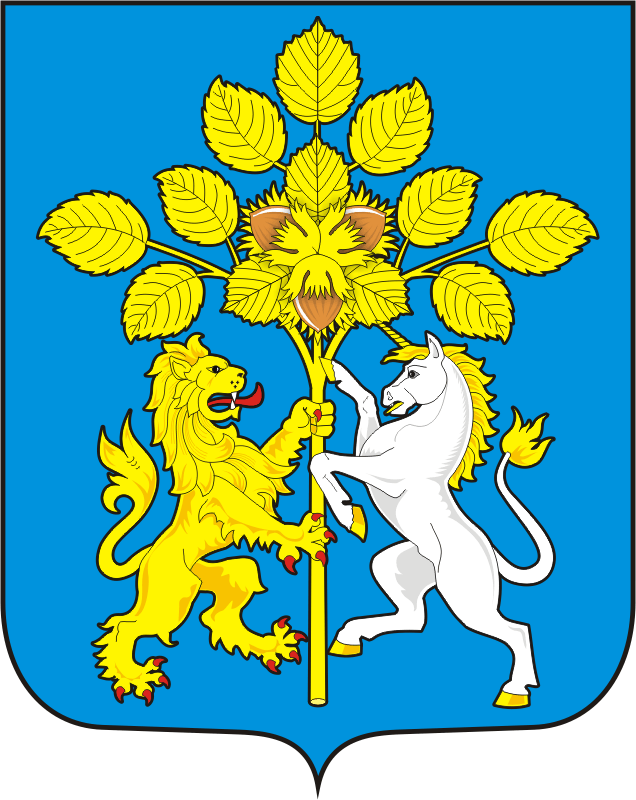 